Комитет по образованию администрации муниципального образования«Всеволожский муниципальный район» Ленинградской областиМуниципальное общеобразовательное учреждение«Кузьмоловская средняя общеобразовательная школа № 1»(МОУ КСОШ № 1)ПРИКАЗот  30.09.2014г. 	№ 140/1пос.Кузьмоловский«О назначении ответственного за организацию работы по профилактике коррупционных и  иных правонарушений и утверждении «Регламента по профилактике коррупционных и иных правонарушений»В целях проведения своевременной и качественной работы по реализации Федерального закона от 25 декабря 2008 года № 273-ФЗ «О противодействии коррупции»ПРИКАЗЫВАЮ:1.   Назначить ответственным за организацию работы по профилактике коррупционных и иных правонарушений Тюрбеева Анатолия Борисовича, заместителя директора, возложив на него следующие функции в части возложенных обязанностей:а) обеспечение соблюдения сотрудниками МОУ КСОШ № 1 ограничений и запретов, требований о предотвращении или урегулированию конфликта интересов, исполнения ими обязанностей, установленных Федеральным законом от 25 декабря 2008 года № 273-ФЗ «О противодействии коррупции» и другими федеральными законами (далее – требования к служебному поведению);б) принятие мер по выявлению и устранению причин и условий, способствующих возникновению конфликта интересов в МОУ КСОШ № 1;в) обеспечение реализации сотрудниками МОУ КСОШ № 1 обязанности уведомлять директора школы, органы прокуратуры, территориальные органы федеральных государственных органов обо всех случаях обращения к ним каких-либо лиц в целях склонения их к совершению коррупционных правонарушений;г) организация правового просвещения сотрудников МОУ КСОШ № 1;д) подготовка в рамках своей компетенции проектов локальных правовых актов о противодействии коррупции;е) взаимодействие с правоохранительными органами в установленной сфере деятельности в рамках своей компетенции.2. Утвердить: - «Регламент по профилактике коррупционных и иных правонарушений»;3. Контроль за исполнением настоящего приказа оставляю за собой.	Директор школы				Н.Н.Борцова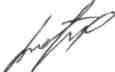 